03 April 2017    Dear Parents/Carers                                                     Easter FairWell done, you raised £670.00 in 45 minutes. If we had had double the eggs etc just think what we could have achieved. It’s amazing – Thanks for everyone’s support, especially the Friends of Grange View! The Easter Bingo also raised £70 too!EASTER SERVICE/FAMILY WORSHIPOur Easter Service is this Wednesday at 2pm, so please come along and see Year 1-4 perform the Easter Story. This week’s Family Worship will be class merits and the Nursery and Reception children will perform for us all.Easter Egg/Garden/Hat CompetitionsPlease pop in the hall after school if you wish to see the wonderful entries that have come in this morning. Thank you so much for all your hard work!The winners announced on Wednesday after our Easter service. Nursery and Reception Egg Hunt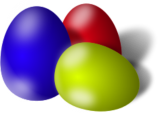 Please join your child in Nursery at 11.30am or 3pm on Thursday 6th April for an egg hunt in our outdoor area.       Reception will take place at 1.30pm on Friday 7th April ****MOBILE PHONE NUMBERS****We are finding our Text2Parents service invaluable as a way of passing on information to parents. However, we have noticed some parents’ numbers are not allowing texts to be delivered, therefore information is not being passed on. If you change your number please let the office know as soon as possible, thank you.After School Clubs – beginning after the Easter HolidaysPlease give names to the office and we will try to accommodate everyone, thank you.Monday 24th April – Board Games with Mrs Herron & Mrs Skinner for Rec-Yr4 (£2)Tuesday 25th April – Football with Mr Guy****Wednesday – Messy Church and Dance is now on until May half term with a temporary teacher- see the office for a place please. Thursday 27th April – Year 2 Maths Club (£2)Friday – no clubThings to do will the family!ILLUSTRATING HARRY POTTERBloomsbury Press has recently published a new fully illustrated edition of Harry Potter and the Philosopher's Stone by J K Rowling. This exhibition features original artwork by Jim Kay along with his model of the Hogwarts Express and the Sorting Hat. Children will be able to dress up as they look round the exhibition which will also feature photo opportunities.Venue: Bailiffgate museum, 14 Bailiffgate, Alnwick, NE66 1LXDate & Time: Starts Sat 25th March, 10am to 4pm until JuneMore information: Visit Illustrating Harry PotterContact: 01665 605847Sainsbury’s Voucher’s - Active Kids Vouchers 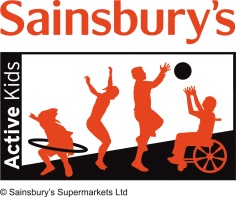 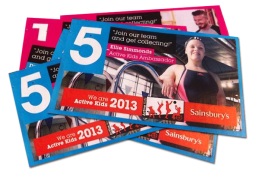 The school day – Cloakroom DoorsPlease remember that Nursery doors open at 8.45am and stay open until 8.55am. BUT Oak/Elm/Beech and Willow doors close at 8.50am as soon as the children are in the building. The school day begins when the bell rings. We have a lot of parents coming to the main entrance. Please use the Nursery entrance for your child to keep routines familiar for them. Please be aware that if your child has to come in via the main entrance, he/she will receive a late mark in the register and these marks are monitored by the Education Welfare Officer.Dates for diaries Wed 5th April - 2pm Easter Service in school hall with Rev Joanna DobsonFri 7th April – Family Worship as usual and Mrs Sim’s last day in Early Years!Fri 7th April – Break up for Easter 2pm – *Please note time – children to be collected from usual cloakroom doors, thank youFri 14th April – Good FridaySun 16th April – Easter SundayMon 24th April – school re-opens for Summer Term at 8.50amTues 25th April – Yr 4 Football Tournament at Ashington High School – letter from Mrs Chapman to follow with further informationMon 1st May – school closed due to Early May Bank HolidayWed 10th May – Messy Wednesday at 3.15pmMilk - last reminder to order for next term. Please order at the office by tomorrow morning at the latest. Orders to be placed at the dairy tomorrow, thank you.Attendance – Does it matter? YES IT DOES!!To promote and reward good attendance across the school the governors have agreed to provide an AMAZING incentive!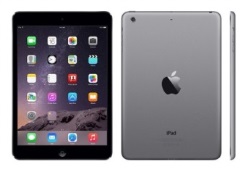 The class with the greatest attendance at the end of the year will win a MINI IPAD and a family with 100% attendance will be entered to a prize draw to win £30 shopping voucher. 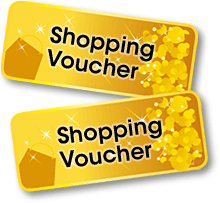 Please remember your child’s attendance in school is extremely important. Awards will continue to be given to each class with the best attendance. Can we remind parents about a section of the Education Act 1996: “Central to raising standards in education and ensuring all pupils can fulfil their potential is an assumption so widely understood that it is insufficiently stated – pupils need to attend school regularly to benefit from their education. Missing out on lessons leaves children vulnerable to falling behind. Children with poor attendance tend to achieve less in both primary and secondary school. NO HOLIDAYS will be authorised in term time.Last week’s attendance: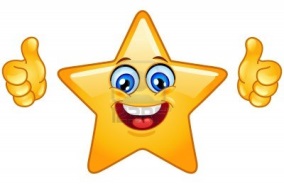 Awards were held over as there was no Family WorshipKind RegardsLouise Laskey Louise Laskey - Headteacher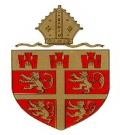 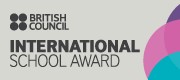 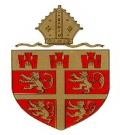 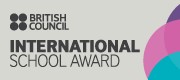 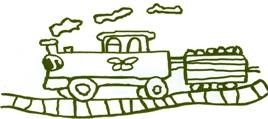 